Barack ObamaDreams from My Father“For we are strangers before them,and sojourners, as were all our fathers.1 CHRONICLES 29:15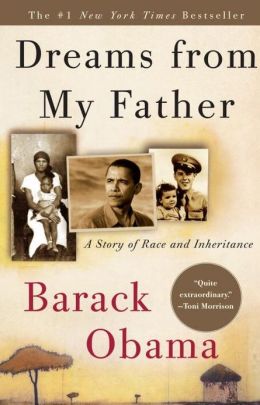 http://servv89pn0aj.sn.sourcedns.com/~gbpprorg/obama/Dreams_from_My_Father.pdfCHAPTER ONEA FEW MONTHS AFTER MY twenty-first birthday, a stranger called to give me the news. I was living in New York at the time, on Ninety-fourth between Second and First, part of that unnamed, shifting border between East Harlem and the rest of Manhattan. It was an uninviting block, treeless and barren, lined with soot-colored walk-ups that cast heavy shadows for most of the day. The apartment was small, with slanting floors and irregular heat and a buzzer downstairs that didn’t work, so that visitors had to call ahead from a pay phone at the corner gas station, where a black Doberman the size of a wolf paced through the night in vigilant patrol, its jaws clamped around an empty beer bottle.None of this concerned me much, for I didn’t get many visitors. I was impatient in those days, busy with work and unrealized plans, and prone to see other people as unnecessary distractions. It wasn’t that I didn’t appreciate company exactly. I enjoyed exchanging Spanish pleasantries with my mostly Puerto Rican neighbors, and on my way back from classes I’d usually stop to talk to the boys who hung out on the stoop all summer long about the Knicks or the gunshots they’d heard the night before. When the weather was good, my roommate and I might sit out on the fire escape to smoke cigarettes and study the dusk washing blue over the city, or watch white people from the better neighborhoods nearby walk their dogs down our block to let the animals shit on our curbs-“Scoop the poop, you bastards!” my roommate would shout with impressive rage, and we’d laugh at the faces of both master and beast, grim and unapologetic as they hunkered down to do the deed.I enjoyed such moments-but only in brief. If the talk began to wander, or cross the border into familiarity, I would soon find reason to excuse myself. I had grown too comfortable in my solitude, the safest place I knew.I remember there was an old man living next door who seemed to share my disposition. He lived alone, a gaunt, stooped figure who wore a heavy black overcoat and a misshapen fedora on those rare occasions when he left his apartment. Once in a while I’d run into him on his way back from the store, and I would offer to carry his groceries up the long flight of stairs. He would look at me and shrug, and we would begin our ascent, stopping at each landing so that he could catch his breath. When we finally arrived at his apartment, I’d carefully set the bags down on the floor and he would offer a courtly nod of acknowledgment before shuffling inside and closing the latch. Not a single word would pass between us, and not once did he ever thank me for my efforts.The old man’s silence impressed me; I thought him a kindred spirit. Later, my roommate would find him crumpled up on the third-floor landing, his eyes wide open, his limbs stiff and curled up like a baby’s. A crowd gathered; a few of the women crossed themselves, and the smaller children whispered with excitement. Eventually the paramedics arrived to take away the body and the police let themselves into the old man’s apartment. It was neat, almost empty-a chair, a desk, the faded portrait of a woman with heavy eyebrows and a gentle smile set atop the mantelpiece. Somebody opened the refrigerator and found close to a thousand dollars in small bills rolled up inside wads of old newspaper and carefully arranged behind mayonnaise and pickle jars.The loneliness of the scene affected me, and for the briefest moment I wished that I had learned the old man’s name. Then, almost immediately, I regretted my desire, along with its companion grief. I felt as if an understanding had been broken between us-as if, in that barren room, the old man was whispering an untold history, telling me things I preferred not to hear.It must have been a month or so later, on a cold, dreary November morning, the sun faint behind a gauze of clouds, that the other call came. I was in the middle of making myself breakfast, with coffee on the stove and two eggs in the skillet, when my roommate handed me the phone. The line was thick with static.“Barry? Barry, is this you?”“Yes…. Who’s this?”“Yes, Barry…this is your Aunt Jane. In Nairobi. Can you hear me?”“I’m sorry-who did you say you were?”“Aunt Jane. Listen, Barry, your father is dead. He is killed in a car accident. Hello? Can you hear me? I say, your father is dead. Barry, please call your uncle in Boston and tell him. I can’t talk now, okay, Barry. I will try to call you again….”That was all. The line cut off, and I sat down on the couch, smelling eggs burn in the kitchen, staring at cracks in the plaster, trying to measure my loss.At the time of his death, my father remained a myth to me, both more and less than a man. He had left Hawaii back in 1963, when I was only two years old, so that as a child I knew him only through the stories that my mother and grandparents told. They all had their favorites, each one seamless, burnished smooth from repeated use. I can still picture Gramps leaning back in his old stuffed chair after dinner, sipping whiskey and cleaning his teeth with the cellophane from his cigarette pack, recounting the time that my father almost threw a man off the Pali Lookout because of a pipe….“See, your mom and dad decided to take this friend of his sightseeing around the island. So they drove up to the Lookout, and Barack was probably on the wrong side of the road the whole way over there-”“Your father was a terrible driver,” my mother explains to me. “He’d end up on the left-hand side, the way the British drive, and if you said something he’d just huff about silly American rules-”“Well, this particular time they arrived in one piece, and they got out and stood at the railing to admire the view. And Barack, he was puffing away on this pipe that I’d given him for his birthday, pointing out all the sights with the stem, like a sea captain-”“Your father was really proud of this pipe,” my mother interrupts again. “He’d smoke it all night while he studied, and sometimes-”“Look, Ann, do you want to tell the story or are you going to let me finish?”“Sorry, Dad. Go ahead.”“Anyway, this poor fella-he was another African student, wasn’t he? Fresh off the boat. This poor kid must’ve been impressed with the way Barack was holding forth with this pipe, ’cause he asked if he could give it a try. Your dad thought about it for a minute, and finally agreed, and as soon as the fella took his first puff, he started coughing up a fit. Coughed so hard that the pipe slipped out of his hand and dropped over the railing, a hundred feet down the face of the cliff.”Gramps stops to take another nip from his flask before continuing. “Well, now, your dad was gracious enough to wait until his friend stopped coughing before he told him to climb over the railing and bring the pipe back. The man took one peek down this ninety-degree incline and told Barack that he’d buy him a replacement-”“Quite sensibly,” Toot says from the kitchen. (We call my grandmother Tutu, Toot for short; it means “grandparent” in Hawaiian, for she decided on the day I was born that she was still too young to be called Granny.) Gramps scowls but decides to ignore her.“-but Barack was adamant about getting his pipe back, because it was a gift and couldn’t be replaced. So the fella took another look, and shook his head again, and that’s when your dad picked him clear off the ground and started dangling him over the railing!”Gramps lets out a hoot and gives his knee a jovial slap. As he laughs, I imagine myself looking up at my father, dark against the brilliant sun, the transgressor’s arms flailing about as he’s held aloft. A fearsome vision of justice.“He wasn’t really holding him over the railing, Dad,” my mother says, looking to me with concern, but Gramps takes another sip of whiskey and plows forward.“At this point, other people were starting to stare, and your mother was begging Barack to stop. I guess Barack’s friend was just holding his breath and saying his prayers. Anyway, after a couple of minutes, your dad set the man back down on his feet, patted him on the back, and suggested, calm as you please, that they all go find themselves a beer. And don’t you know, that’s how your dad acted for the rest of the tour--like nothing happened. Of course, your mother was still pretty upset when they got home. In fact, she was barely talking to your dad. Barack wasn’t helping matters any, either, ’cause when your mother tried to tell us what had happened he just shook his head and started to laugh. ‘Relax, Anna,’ he said to her-your dad had this deep baritone, see, and this British accent.” My grandfather tucks his chin into his neck at thispoint, to capture the full effect. “‘Relax, Anna,’ he said. ‘I only wanted to teach the chap a lesson about the proper care of other people’s property!’ ”Gramps would start to laugh again until he started to cough, and Toot would mutter under her breaththat she supposed it was a good thing that my father had realized that dropping the pipe had just been anaccident because who knows what might have happened otherwise, and my mother would roll her eyes atme and say they were exaggerating.“Your father can be a bit domineering,” my mother would admit with a hint of a smile. “But it’s just thathe is basically a very honest person. That makes him uncompromising sometimes.”She preferred a gentler portrait of my father. She would tell the story of when he arrived to accept hisPhi Beta Kappa key in his favorite outfit-jeans and an old knit shirt with a leopard-print pattern. “Nobody toldhim it was this big honor, so he walked in and found everyone standing around this elegant room dressed intuxedos. The only time I ever saw him embarrassed.”And Gramps, suddenly thoughtful, would start nodding to himself “It’s a fact, Bar,” he would say. “Yourdad could handle just about any situation, and that made everybody like him. Remember the time he had tosing at the International Music Festival? He’d agreed to sing some African songs, but when he arrived itturned out to be this big to-do, and the woman who performed just before him was a semi-professionalsinger, a Hawaiian gal with a full band to back her up. Anyone else would have stopped right there, youknow, and explained that there had been a mistake. But not Barack. He got up and started singing in frontof this big crowd-which is no easy feat, let me tell you-and he wasn’t great, but he was so sure of himselfthat before you knew it he was getting as much applause as anybody.”My grandfather would shake his head and get out of his chair to flip on the TV set. “Now there’ssomething you can learn from your dad,” he would tell me. “Confidence. The secret to a man’s success.”evening, then packed away for months, sometimes years, in my family’s memory. Like the few photographsof my father that remained in the house, old black-and-white studio prints that I might run across whilerummaging through the closets in search of Christmas ornaments or an old snorkle set. At the point wheremy own memories begin, my mother had already begun a courtship with the man who would become hersecond husband, and I sensed without explanation why the photographs had to be stored away. But once ina while, sitting on the floor with my mother, the smell of dust and mothballs rising from the crumbling album,I would stare at my father’s likeness-the dark laughing face, the prominent forehead and thick glasses thatmade him appear older than his years-and listen as the events of his life tumbled into a single narrative.He was an African, I would learn, a Kenyan of the Luo tribe, born on the shores of Lake Victoria in aplace called Alego. The village was poor, but his father-my other grandfather, Hussein Onyango Obamahadbeen a prominent farmer, an elder of the tribe, a medicine man with healing powers. My father grew upherding his father’s goats and attending the local school, set up by the British colonial administration, wherehe had shown great promise. He eventually won a scholarship to study in Nairobi; and then, on the eve ofKenyan independence, he had been selected by Kenyan leaders and American sponsors to attend auniversity in the United States, joining the first large wave of Africans to be sent forth to master Westerntechnology and bring it back to forge a new, modern Africa.In 1959, at the age of twenty-three, he arrived at the University of Hawaii as that institution’s firstAfrican student. He studied econometrics, worked with unsurpassed concentration, and graduated in threeyears at the top of his class. His friends were legion, and he helped organize the International StudentsAssociation, of which he became the first president. In a Russian language course, he met an awkward, shyAmerican girl, only eighteen, and they fell in love. The girl’s parents, wary at first, were won over by hischarm and intellect; the young couple married, and she bore them a son, to whom he bequeathed his name.He won another scholarship-this time to pursue his Ph.D. at Harvard-but not the money to take his newfamily with him. A separation occurred, and he returned to Africa to fulfill his promise to the continent. Themother and child stayed behind, but the bond of love survived the distances….There the album would close, and I would wander off content, swaddled in a tale that placed me in thecenter of a vast and orderly universe. Even in the abridged version that my mother and grandparentsoffered, there were many things I didn’t understand. But I rarely asked for the details that might resolve themeaning of “Ph.D.” or “colonialism,” or locate Alego on a map. Instead, the path of my father’s life occupiedthe same terrain as a book my mother once bought for me, a book called Origins, a collection of creationtales from around the world, stories of Genesis and the tree where man was born, Prometheus and the giftof fire, the tortoise of Hindu legend that floated in space, supporting the weight of the world on its back.Later, when I became more familiar with the narrower path to happiness to be found in television and themovies, I’d become troubled by questions. What supported the tortoise? Why did an omnipotent God let asnake cause such grief? Why didn’t my father return? But at the age of five or six I was satisfied to leavethese distant mysteries intact, each story self-contained and as true as the next, to be carried off intopeaceful dreams.That my father looked nothing like the people around me-that he was black as pitch, my mother whiteas milk-barely registered in my mind.In fact, I can recall only one story that dealt explicitly with the subject of race; as I got older, it would berepeated more often, as if it captured the essence of the morality tale that my father’s life had become.According to the story, after long hours of study, my father had joined my grandfather and several otherfriends at a local Waikiki bar. Everyone was in a festive mood, eating and drinking to the sounds of a slackkeyguitar, when a white man abruptly announced to the bartender, loudly enough for everyone to hear, thathe shouldn’t have to drink good liquor “next to a nigger.” The room fell quiet and people turned to my father,expecting a fight. Instead, my father stood up, walked over to the man, smiled, and proceeded to lecturehim about the folly of bigotry, the promise of the American dream, and the universal rights of man. “Thisfella felt so bad when Barack was finished,” Gramps would say, “that he reached into his pocket and gaveBarack a hundred dollars on the spot. Paid for all our drinks and puu-puus for the rest of the night-and yourdad’s rent for the rest of the month.”By the time I was a teenager, I’d grown skeptical of this story’s veracity and had set it aside with therest. Until I received a phone call, many years later, from a Japanese-American man who said he had beenmy father’s classmate in Hawaii and now taught at a midwestern university. He was very gracious, a bitembarrassed by his own impulsiveness; he explained that he had seen an interview of me in his local paperand that the sight of my father’s name had brought back a rush of memories. Then, during the course of ourconversation, he repeated the same story that my grandfather had told, about the white man who had triedto purchase my father’s forgiveness. “I’ll never forget that,” the man said to me over the phone; and in hisvoice I heard the same note that I’d heard from Gramps so many years before, that note of disbelief-andhope.Miscegenation. The word is humpbacked, ugly, portending a monstrous outcome: like antebellum oroctoroon, it evokes images of another era, a distant world of horsewhips and flames, dead magnolias andcrumbling porticos. And yet it wasn’t until 1967-the year I celebrated my sixth birthday and Jimi Hendrixperformed at Monterey, three years after Dr. King received the Nobel Peace Prize, a time when Americahad already begun to weary of black demands for equality, the problem of discrimination presumablysolved-that the Supreme Court of the United States would get around to telling the state of Virginia that itsban on interracial marriages violated the Constitution. In 1960, the year that my parents were married,miscegenation still described a felony in over half the states in the Union. In many parts of the South, myfather could have been strung up from a tree for merely looking at my mother the wrong way; in the mostsophisticated of northern cities, the hostile stares, the whispers, might have driven a woman in my mother’spredicament into a back-alley abortion-or at the very least to a distant convent that could arrange foradoption. Their very image together would have been considered lurid and perverse, a handy retort to thehandful of softheaded liberals who supported a civil rights agenda.Sure-but would you let your daughter marry one?The fact that my grandparents had answered yes to this question, no matter how grudgingly, remainsan enduring puzzle to me. There was nothing in their background to predict such a response, no NewEngland transcendentalists or wild-eyed socialists in their family tree. True, Kansas had fought on the Unionside of the Civil War; Gramps liked to remind me that various strands of the family contained ardentabolitionists. If asked, Toot would turn her head in profile to show off her beaked nose, which, along with apair of jet-black eyes, was offered as proof of Cherokee blood.But an old, sepia-toned photograph on the bookshelf spoke most eloquently of their roots. It showedToot’s grandparents, of Scottish and English stock, standing in front of a ramshackle homestead, unsmilingand dressed in coarse wool, their eyes squinting at the sun-baked, flinty life that stretched out before them.Theirs were the faces of American Gothic, the WASP bloodline’s poorer cousins, and in their eyes onecould see truths that I would have to learn later as facts: that Kansas had entered the Union free only after aviolent precursor to the Civil War, the battle in which John Brown’s sword tasted first blood; that while one ofmy great-great-grandfathers, Christopher Columbus Clark, had been a decorated Union soldier, his wife’smother was rumored to have been a second cousin of Jefferson Davis, president of the Confederacy; thatalthough another distant ancestor had indeed been a full-blooded Cherokee, such lineage was a source ofconsiderable shame to Toot’s mother, who blanched whenever someone mentioned the subject and hopedto carry the secret to her grave.That was the world in which my grandparents had been raised, the dab-smack, landlocked center ofthe country, a place where decency and endurance and the pioneer spirit were joined at the hip withconformity and suspicion and the potential for unblinking cruelty. They had grown up less than twenty milesaway from each other-my grandmother in Augusta, my grandfather in El Dorado, towns too small to warrantboldface on a road map-and the childhoods they liked to recall for my benefit portrayed small-town,Depression-era America in all its innocent glory: Fourth of July parades and the picture shows on the side ofa barn; fireflies in a jar and the taste of vine-ripe tomatoes, sweet as apples; dust storms and hailstorms andclassrooms filled with farm boys who got sewn into their woolen underwear at the beginning of winter andstank like pigs as the months wore on.Even the trauma of bank failures and farm foreclosures seemed romantic when spun through the loomof my grandparents’ memories, a time when hardship, the great leveler that had brought people closertogether, was shared by all. So you had to listen carefully to recognize the subtle hierarchies and unspokencodes that had policed their early lives, the distinctions of people who don’t have a lot and live in the middleof nowhere. It had to do with something called respectability-there were respectable people and not-sorespectablepeople-and although you didn’t have to be rich to be respectable, you sure had to work harderat it if you weren’t.Toot’s family was respectable. Her father held a steady job all through the Depression, managing an oillease for Standard Oil. Her mother had taught normal school before the children were born. The family kepttheir house spotless and ordered Great Books through the mail; they read the Bible but generally shunnedthe tent revival circuit, preferring a straight-backed form of Methodism that valued reason over passion andtemperance over both.My grandfather’s station was more troublesome. Nobody was sure why-the grandparents who hadraised him and his older brother weren’t very well off, but they were decent, God-fearing Baptists,supporting themselves with work in the oil rigs around Wichita. Somehow, though, Gramps had turned out abit wild. Some of the neighbors pointed to his mother’s suicide: it was Stanley, after all, then only eight yearsold, who had found her body. Other, less charitable, souls would simply shake their heads: The boy takesafter his philandering father, they would opine, the undoubtable cause of the mother’s unfortunate demise.Whatever the reason, Gramps’s reputation was apparently well deserved. By the age of fifteen he’dbeen thrown out of high school for punching the principal in the nose. For the next three years he lived offodd jobs, hopping rail cars to Chicago, then California, then back again, dabbling in moonshine, cards, andwomen. As he liked to tell it, he knew his way around Wichita, where both his and Toot’s families hadmoved by that time, and Toot doesn’t contradict him; certainly, Toot’s parents believed the stories thatthey’d heard about the young man and strongly disapproved of the budding courtship. The first time Tootbrought Gramps over to her house to meet the family, her father took one look at my grandfather’s black,slicked-back hair and his perpetual wise-guy grin and offered his unvarnished assessment.“He looks like a wop.”My grandmother didn’t care. To her, a home economics major fresh out of high school and tired ofrespectability, my grandfather must have cut a dashing figure. I sometimes imagine them in every Americantown in those years before the war, him in baggy pants and a starched undershirt, brim hat cocked back onhis head, offering a cigarette to this smart-talking girl with too much red lipstick and hair dyed blond and legsnice enough to model hosiery for the local department store. He’s telling her about the big cities, theendless highway, his imminent escape from the empty, dust-ridden plains, where big plans mean a job as abank manager and entertainment means an ice-cream soda and a Sunday matinee, where fear and lack ofimagination choke your dreams so that you already know on the day that you’re born just where you’ll dieand who it is that’ll bury you. He won’t end up like that, my grandfather insists; he has dreams, he hasplans; he will infect my grandmother with the great peripatetic itch that had brought both their forebearsacross the Atlantic andThey eloped just in time for the bombing of Pearl Harbor, and my grandfather enlisted. And at this pointthe story quickens in my mind like one of those old movies that show a wall calendar’s pages peeled backfaster and faster by invisible hands, the headlines of Hitler and Churchill and Roosevelt and Normandyspinning wildly to the drone of bombing attacks, the voice of Edward R. Murrow and the BBC. I watch as mymother is born at the army base where Gramps is stationed; my grandmother is Rosie the Riveter, workingon a bomber assembly line; my grandfather sloshes around in the mud of France, part of Patton’s army.Gramps returned from the war never having seen real combat, and the family headed to California,where he enrolled at Berkeley under the GI bill. But the classroom couldn’t contain his ambitions, hisrestlessness, and so the family moved again, first back to Kansas, then through a series of small Texastowns, then finally to Seattle, where they stayed long enough for my mother to finish high school. Grampsworked as a furniture salesman; they bought a house and found themselves bridge partners. They werepleased that my mother proved bright in school, although when she was offered early admission into theUniversity of Chicago, my grandfather forbade her to go, deciding that she was still too young to be living onher own. half of a continent so many years before.And that’s where the story might have stopped: a home, a family, a respectable life. Except somethingmust have still been gnawing at my grandfather’s heart. I can imagine him standing at the edge of thePacific, his hair prematurely gray, his tall, lanky frame bulkier now, looking out at the horizon until he couldsee it curve and still smelling, deep in his nostrils, the oil rigs and corn husks and hard-bitten lives that hethought he had left far behind. So that when the manager of the furniture company where he workedhappened to mention that a new store was about to open in Honolulu, that business prospects seemedlimitless there, what with statehood right around the corner, he would rush home that same day and talk mygrandmother into selling their house and packing up yet again, to embark on the final leg of their journey,west, toward the setting sun….He would always be like that, my grandfather, always searching for that new start, always runningaway from the familiar. By the time the family arrived in Hawaii, his character would have been fully formed,I think-the generosity and eagerness to please, the awkward mix of sophistication and provincialism, therawness of emotion that could make him at once tactless and easily bruised. His was an Americancharacter, one typical of men of his generation, men who embraced the notion of freedom and individualismand the open road without always knowing its price, and whose enthusiasms could as easily lead to thecowardice of McCarthyism as to the heroics of World War II. Men who were both dangerous and promisingprecisely because of their fundamental innocence; men prone, in the end, to disappointment.In 1960, though, my grandfather had not yet been tested; the disappointments would come later, andeven then they would come slowly, without the violence that might have changed him, for better or worse. Inthe back of his mind he had come to consider himself as something of a freethinker-bohemian, even. Hewrote poetry on occasion, listened to jazz, counted a number of Jews he’d met in the furniture business ashis closest friends. In his only skirmish into organized religion, he would enroll the family in the localUnitarian Universalist congregation; he liked the idea that Unitarians drew on the scriptures of all the greatreligions (“It’s like you get five religions in one,” he would say). Toot would eventually dissuade him of hisviews on the church (“For Christ’s sake, Stanley, religion’s not supposed to be like buying breakfastcereal!”), but if my grandmother was more skeptical by nature, and disagreed with Gramps on some of hismore outlandish notions, her own stubborn independence, her own insistence on thinking somethingthrough for herself, generally brought them into rough alignment.All this marked them as vaguely liberal, although their ideas would never congeal into anything like afirm ideology; in this, too, they were American. And so, when my mother came home one day andmentioned a friend she had met at the University of Hawaii, an African student named Barack, their firstimpulse was to invite him over for dinner. The poor kid’s probably lonely, Gramps would have thought, sofar away from home. Better take a look at him, Toot would have said to herself. When my father arrived atthe door, Gramps might have been immediately struck by the African’s resemblance to Nat King Cole, oneof his favorite singers; I imagine him asking my father if he can sing, not understanding the mortified look onmy mother’s face. Gramps is probably too busy telling one of his jokes or arguing with Toot over how tocook the steaks to notice my mother reach out and squeeze the smooth, sinewy hand beside hers. Tootnotices, but she’s polite enough to bite her lip and offer dessert; her instincts warn her against making ascene. When the evening is over, they’ll both remark on how intelligent the young man seems, so dignified,with the measured gestures, the graceful draping of one leg over another-and how about that accent!But would they let their daughter marry one?We don’t know yet; the story to this point doesn’t explain enough. The truth is that, like most whiteAmericans at the time, they had never really given black people much thought. Jim Crow had made its waynorth into Kansas well before my grandparents were born, but at least around Wichita it appeared in itsmore informal, genteel form, without much of the violence that pervaded the Deep South. The sameunspoken codes that governed life among whites kept contact between the races to a minimum; when blackpeople appear at all in the Kansas of my grandparents’ memories, the images are fleeting-black men whocome around the oil fields once in a while, searching for work as hired hands; black women taking in thewhite folks’ laundry or helping clean white homes. Blacks are there but not there, like Sam the piano playeror Beulah the maid or Amos and Andy on the radio-shadowy, silent presences that elicit neither passion norfear.It wasn’t until my family moved to Texas, after the war, that questions of race began to intrude on theirlives. During his first week on the job there, Gramps received some friendly advice from his fellow furnituresalesmen about serving black and Mexican customers: “If the coloreds want to look at the merchandise,they need to come after hours and arrange for their own delivery.” Later, at the bank where she worked,Toot made the acquaintance of the janitor, a tall and dignified black World War II vet she remembers onlyas Mr. Reed. While the two of them chatted in the hallway one day, a secretary in the office stormed up andhissed that Toot should never, ever, “call no nigger ‘Mister.’ ” Not long afterward, Toot would find Mr. Reedin a corner of the building weeping quietly to himself. When she asked him what was wrong, he straightenedhis back, dried his eyes, and responded with a question of his own.“What have we ever done to be treated so mean?”My grandmother didn’t have an answer that day, but the question lingered in her mind, one that sheand Gramps would sometimes discuss once my mother had gone to bed. They decided that Toot wouldkeep calling Mr. Reed “Mister,” although she understood, with a mixture of relief and sadness, the carefuldistance that the janitor now maintained whenever they passed each other in the halls. Gramps began todecline invitations from his coworkers to go out for a beer, telling them he had to get home to keep the wifehappy. They grew inward, skittish, filled with vague apprehension, as if they were permanent strangers intown.This bad new air hit my mother the hardest. She was eleven or twelve by this time, an only child justgrowing out of a bad case of asthma. The illness, along with the numerous moves, had made her somethingof a loner-cheerful and easy-tempered but prone to bury her head in a book or wander off on solitary walksandToot began to worry that this latest move had only made her daughter’s eccentricities morepronounced. My mother made few friends at her new school. She was teased mercilessly for her name,Stanley Ann (one of Gramps’s less judicious ideas-he had wanted a son). Stanley Steamer, they called her.Stan the Man. When Toot got home from work, she would usually find my mother alone in the front yard,swinging her legs off the porch or lying in the grass, pulled into some solitary world of her own.Except for one day. There was that one hot, windless day when Toot came home to find a crowd ofchildren gathered outside the picket fence that surrounded their house. As Toot drew closer, she couldmake out the sounds of mirthless laughter, the contortions of rage and disgust on the children’s faces. Thechildren were chanting, in a high-pitched, alternating rhythm:“Nigger lover!”“Dirty Yankee!”“Nigger lover!”The children scattered when they saw Toot, but not before one of the boys had sent the stone in hishand sailing over the fence. Toot’s eyes followed the stone’s trajectory as it came to rest at the foot of atree. And there she saw the cause for all the excitement: my mother and a black girl of about the same agelying side by side on their stomachs in the grass, their skirts gathered up above their knees, their toes duginto the ground, their heads propped up on their hands in front of one of my mother’s books. From adistance the two girls seemed perfectly serene beneath the leafy shade. It was only when Toot opened thegate that she realized the black girl was shaking and my mother’s eyes shone with tears. The girls remainedmotionless, paralyzed in their fear, until Toot finally leaned down and put her hands on both their heads.“If you two are going to play,” she said, “then for goodness sake, go on inside. Come on. Both of you.”She picked up my mother and reached for the other girl’s hand, but before she could say anything more, thegirl was in a full sprint, her long legs like a whippet’s as she vanished down the street.Gramps was beside himself when he heard what had happened. He interrogated my mother, wrotedown names. The next day he took the morning off from work to visit the school principal. He personallycalled the parents of some of the offending children to give them a piece of his mind. And from every adultthat he spoke to, he received the same response:“You best talk to your daughter, Mr. Dunham. White girls don’t play with coloreds in this town.”It’s hard to know how much weight to give to these episodes, what permanent allegiances were madeor broken, or whether they stand out only in the light of subsequent events. Whenever he spoke to meabout it, Gramps would insist that the family left Texas in part because of their discomfort with such racism.Toot would be more circumspect; once, when we were alone, she told me that they had moved from Texasonly because Gramps wasn’t doing particularly well on his job, and because a friend in Seattle hadpromised him something better. According to her, the word racism wasn’t even in their vocabulary backthen. “Your grandfather and I just figured we should treat people decently, Bar. That’s all.”She’s wise that way, my grandmother, suspicious of overwrought sentiments or overblown claims,content with common sense. Which is why I tend to trust her account of events; it corresponds to what Iknow about my grandfather, his tendency to rewrite his history to conform with the image he wished forhimself.And yet I don’t entirely dismiss Gramps’s recollection of events as a convenient bit of puffery, anotheract of white revisionism. I can’t, precisely because I know how strongly Gramps believed in his fictions, howbadly he wanted them to be true, even if he didn’t always know how to make them so. After Texas I suspectthat black people became a part of these fictions of his, the narrative that worked its way through hisdreams. The condition of the black race, their pain, their wounds, would in his mind become merged with hisown: the absent father and the hint of scandal, a mother who had gone away, the cruelty of other children,the realization that he was no fair-haired boy-that he looked like a “wop.” Racism was part of that past, hisinstincts told him, part of convention and respectability and status, the smirks and whispers and gossip thathad kept him on the outside looking in.Those instincts count for something, I think; for many white people of my grandparents’ generation andbackground, the instincts ran in an opposite direction, the direction of the mob. And although Gramps’srelationship with my mother was already strained by the time they reached Hawaii-she would never quiteforgive his instability and often-violent temper and would grow ashamed of his crude, ham-fisted manners-itwas this desire of his to obliterate the past, this confidence in the possibility of remaking the world fromwhole cloth, that proved to be his most lasting patrimony. Whether Gramps realized it or not, the sight of hisdaughter with a black man offered at some deep unexplored level a window into his own heart.Not that such self-knowledge, even if accessible, would have made my mother’s engagement anyeasier for him to swallow. In fact, how and when the marriage occurred remains a bit murky, a bill ofparticulars that I’ve never quite had the courage to explore. There’s no record of a real wedding, a cake, aring, a giving away of the bride. No families were in attendance; it’s not even clear that people back inKansas were fully informed. Just a small civil ceremony, a justice of the peace. The whole thing seems sofragile in retrospect, so haphazard. And perhaps that’s how my grandparents intended it to be, a trial thatwould pass, just a matter of time, so long as they maintained a stiff upper lip and didn’t do anything drastic.If so, they miscalculated not only my mother’s quiet determination but also the sway of their ownemotions. First the baby arrived, eight pounds, two ounces, with ten toes and ten fingers and hungry forfood. What in the heck were they supposed to do?Then time and place began to conspire, transforming potential misfortune into something tolerable,even a source of pride. Sharing a few beers with my father, Gramps might listen to his new son-in-lawsound off about politics or the economy, about far-off places like Whitehall or the Kremlin, and imaginehimself seeing into the future. He would begin to read the newspapers more carefully, finding early reportsof America’s newfound integrationist creed, and decide in his mind that the world was shrinking, sympathieschanging; that the family from Wichita had in fact moved to the forefront of Kennedy’s New Frontier and Dr.King’s magnificent dream. How could America send men into space and still keep its black citizens inbondage? One of my earliest memories is of sitting on my grandfather’s shoulders as the astronauts fromone of the Apollo missions arrived at Hickam Air Force Base after a successful splashdown. I remember theastronauts, in aviator glasses, as being far away, barely visible through the portal of an isolation chamber.But Gramps would always swear that one of the astronauts waved just at me and that I waved back. It waspart of the story he told himself. With his black son-in-law and his brown grandson, Gramps had entered thespace age.And what better port for setting off on this new adventure than Hawaii, the Union’s newest member?Even now, with the state’s population quadrupled, with Waikiki jammed wall to wall with fast-foodemporiums and pornographic video stores and subdivisions marching relentlessly into every fold of greenhill, I can retrace the first steps I took as a child and be stunned by the beauty of the islands. The tremblingblue plane of the Pacific. The moss-covered cliffs and the cool rush of Manoa Falls, with its ginger blossomsand high canopies filled with the sound of invisible birds. The North Shore’s thunderous waves, crumblingas if in a slow-motion reel. The shadows off Pali’s peaks; the sultry, scented air.Hawaii! To my family, newly arrived in 1959, it must have seemed as if the earth itself, weary ofstampeding armies and bitter civilization, had forced up this chain of emerald rock where pioneers fromacross the globe could populate the land with children bronzed by the sun. The ugly conquest of the nativeHawaiians through aborted treaties and crippling disease brought by the missionaries; the carving up of richvolcanic soil by American companies for sugarcane and pineapple plantations; the indenturing system thatkept Japanese, Chinese, and Filipino immigrants stooped sunup to sunset in these same fields; theinternment of Japanese-Americans during the war-all this was recent history. And yet, by the time my familyarrived, it had somehow vanished from collective memory, like morning mist that the sun burned away.There were too many races, with power among them too diffuse, to impose the mainland’s rigid castesystem; and so few blacks that the most ardent segregationist could enjoy a vacation secure in theknowledge that race mixing in Hawaii had little to do with the established order back home.Thus the legend was made of Hawaii as the one true melting pot, an experiment in racial harmony. Mygrandparents-especially Gramps, who came into contact with a range of people through his furniturebusiness-threw themselves into the cause of mutual understanding. An old copy of Dale Carnegie’s How toWin Friends and Influence People still sits on his bookshelf. And growing up, I would hear in him the breezy,chatty style that he must have decided would help him with his customers. He would whip out pictures of thefamily and offer his life story to the nearest stranger; he would pump the hand of the mailman or make offcolorjokes to our waitresses at restaurants.Such antics used to make me cringe, but people more forgiving than a grandson appreciated hiscuriosity, so that while he never gained much influence, he made himself a wide circle of friends. AJapanese-American man who called himself Freddy and ran a small market near our house would save usthe choicest cuts of aku for sashimi and give me rice candy with edible wrappers. Every so often, theHawaiians who worked at my grandfather’s store as deliverymen would invite us over for poi and roast pig,which Gramps gobbled down heartily (Toot would smoke cigarettes until she could get home and fix herselfsome scrambled eggs). Sometimes I would accompany Gramps to Ali’i Park, where he liked to playcheckers with the old Filipino men who smoked cheap cigars and spat up betel-nut juice as if it were blood.And I still remember how, one early morning, hours before the sun rose, a Portuguese man to whom mygrandfather had given a good deal on a sofa set took us out to spear fish off Kailua Bay. A gas lantern hungfrom the cabin on the small fishing boat as I watched the men dive into inky-black waters, the beams of theirflashlights glowing beneath the surface until they emerged with a large fish, iridescent and flopping at theend of one pole. Gramps told me its Hawaiian name, humu-humu-nuku-nuku-apuaa, which we repeated toeach other the entire way home.In such surroundings, my racial stock caused my grandparents few problems, and they quickly adoptedthe scornful attitude local residents took toward visitors who expressed such hang-ups. Sometimes whenGramps saw tourists watching me play in the sand, he would come up beside them and whisper, withappropriate reverence, that I was the great-grandson of King Kamehameha, Hawaii’s first monarch. “I’msure that your picture’s in a thousand scrapbooks, Bar,” he liked to tell me with a grin, “from Idaho toMaine.” That particular story is ambiguous, I think; I see in it a strategy to avoid hard issues. And yetGramps would just as readily tell another story, the one about the tourist who saw me swimming one dayand, not knowing who she was talking to, commented that “swimming must just come naturally to theseHawaiians.” To which he responded that that would be hard to figure, since “that boy happens to be mygrandson, his mother is from Kansas, his father is from the interior of Kenya, and there isn’t an ocean formiles in either damn place.” For my grandfather, race wasn’t something you really needed to worry aboutanymore; if ignorance still held fast in certain locales, it was safe to assume that the rest of the world wouldbe catching up soon.In the end I suppose that’s what all the stories of my father were really about. They said less about theman himself than about the changes that had taken place in the people around him, the halting process bywhich my grandparents’ racial attitudes had changed. The stories gave voice to a spirit that would grip thenation for that fleeting period between Kennedy’s election and the passage of the Voting Rights Act: theseeming triumph of universalism over parochialism and narrow-mindedness, a bright new world wheredifferences of race or culture would instruct and amuse and perhaps even ennoble. A useful fiction, one thathaunts me no less than it haunted my family, evoking as it does some lost Eden that extends beyond merechildhood.There was only one problem: my father was missing. He had left paradise, and nothing that my motheror grandparents told me could obviate that single, unassailable fact. Their stories didn’t tell me why he hadleft. They couldn’t describe what it might have been like had he stayed. Like the janitor, Mr. Reed, or theblack girl who churned up dust as she raced down a Texas road, my father became a prop in someoneelse’s narrative. An attractive prop-the alien figure with the heart of gold, the mysterious stranger who savesthe town and wins the girl-but a prop nonetheless.I don’t really blame my mother or grandparents for this. My father may have preferred the image theycreated for him-indeed, he may have been complicit in its creation. In an article published in the HonoluluStar-Bulletin upon his graduation, he appears guarded and responsible, the model student, ambassador forhis continent. He mildly scolds the university for herding visiting students into dormitories and forcing themto attend programs designed to promote cultural understanding-a distraction, he says, from the practicaltraining he seeks. Although he hasn’t experienced any problems himself, he detects self-segregation andovert discrimination taking place between the various ethnic groups and expresses wry amusement at thefact that “Caucasians” in Hawaii are occasionally at the receiving end of prejudice. But if his assessment isrelatively clear-eyed, he is careful to end on a happy note: One thing other nations can learn from Hawaii,he says, is the willingness of races to work together toward common development, something he has foundwhites elsewhere too often unwilling to do.I discovered this article, folded away among my birth certificate and old vaccination forms, when I wasin high school. It’s a short piece, with a photograph of him. No mention is made of my mother or me, and I’mleft to wonder whether the omission was intentional on my father’s part, in anticipation of his long departure.Perhaps the reporter failed to ask personal questions, intimidated by my father’s imperious manner; orperhaps it was an editorial decision, not part of the simple story that they were looking for. I wonder, too,whether the omission caused a fight between my parents.I would not have known at the time, for I was too young to realize that I was supposed to have a live-infather, just as I was too young to know that I needed a race. For an improbably short span it seems that myfather fell under the same spell as my mother and her parents; and for the first six years of my life, even asthat spell was broken and the worlds that they thought they’d left behind reclaimed each of them, I occupiedthe place where their dreams had been.